Veritas vincit !КОМПЛЕКСНОЕ ЭЛЕКТРО-ГРАВИТАЦИОННОЕ ПОЛЕ В.Т. СарычевИндекс PACS 03.50.KkРоссия, Томск, Сибирский физико-технический институтe-mail: sarychev@ic.tsu.ruДля совместного описания статических электрического и гравитационного полей предлагается использовать понятие комплексного поля и комплексного заряда. Поведение поля в пространстве описывается комплексным нелинейным уравнением Пуассона, в котором внешние источники заменены квадратичными по полю членами, представляющими комплексный заряд. Для некоторых частных случаев найдены аналитические решения нелинейных комплексных полевых уравнений. 1. Введение1897 г. принято считать годом "рождения" электрона. С тех пор минуло 111 лет. Как много мы узнали за это время об электроне? В работе [1] можно прочесть о семидесятилетнем электроне. Последние 30 лет мало что изменили в биографии этой частицы. Да мы можем измерять ее массу и заряд. Квантовая электродинамика с поражающей точностью описывает движение электрона в электромагнитных полях и процессы излучения им электромагнитных волн. Но можем ли мы ответить на такие "простые" вопросы: что такое масса и заряд электрона, чем они определяются и как их плотности распределена в пространстве?Хевисайд [3] отмечая, что движение тяготеющих тел должно вызывать гравитационные силы вихревого характера, подобные магнитному полю в электродинамике, предлагал для описания гравитационных полей использовать систему уравнений, аналогичных уравнениям Максвелла. В основном внимание физиков в конце прошлого, начале этого веков было сконцентрировано на электродинамике. Предлагались различные теории, целью которых было сведение всех физических явлений к электромагнитным процессам. Если Максвелл для электромагнитного поля использовал механистические модели, то в данном случае полагалось, что механика и теория гравитации могут быть сведены к электромагнитным явлениям.Г. Ми [4] считал, что "не существует материи, лишенной электрического заряда", и пытался найти нелинейные уравнения электрического поля, решения которых можно рассматривать в качестве модели электрона.А. Эйнштейн пришел к Общей теории относительности (ОТО) после неудачных попыток построения полевой теории гравитации. Геометро-геодезический способ описания гравитации ОТО стал доминирующим в физике. Однако рецидивы полевых представлений гравитации наблюдаются по сей день.А.А. Логунов [5], считая, что в ОТО гравитационное поле лишено свойства "поля типа Фарадея-Максвелла", предлагает свою Релятивистскую теорию гравитации (РTГ).Л. Бриллюэн в своей последней книге [6], вышедшей в свет в 1970 г, чрезвычайно категорично заявляет: "нет никаких экспериментальных фактов, подтверждающих громоздкую в математическом отношении теорию Эйнштейна". Эксперименты по наблюдению отклонения луча света при затмении Солнца, смещение перигелия Меркурия и красное смещение спектральных линий в гравитационном поле он не считает убедительными подтверждениями справедливости ОТО. По мнению Л.Бриллюэна теория гравитации должна базироваться на полевых представлениях. Он предлагает нелинейное уравнение гравистатики и приводит аналитическое решение этого уравнения для случая сферической симметрии. С учетом идей Хевисайда и Бриллюэна, основанных на аналогии электродинамики и гравитации, в предлагаемой работе выдвигается гипотеза, что электромагнитные и гравитационные поля описываются комплексными векторными полями E и H, или комплексным потенциалом и комплексным векторным потенциалом A, которые связаны с полями E и H известными соотношениями электродинамики. Для пространственно-временного описания поведения комплексных полей предлагается использовать уравнения Максвелла, в которых роль источников играют квадратичные по этим полям члены. Однако данная работа ограничивается исследованием лишь статических потенциальных электрического и гравитационного полей. Случай наличия магнитного комплексного поля, в виду сложности, на этом этапе не рассматривается. Т.е. данную работу можно рассматривать как нулевое приближение ответа на "простые" вопросы, поставленные выше.2.Плотность массы гравитационного поляЭтот раздел можно рассматривать в качестве косвенного физического обоснования возможности объединения электромагнитных и гравитационных полей в одно комплексное поле.Пусть Q(r)- плотность распределения гравитационного заряда. Полагается, что потенциал поля (r), индуцируемого этим распределением, удовлетворяет уравнению Пуассона, решение которого может быть записано в следующем виде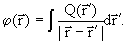 (1)Постулируется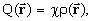 (2)где  - пока неопределенная константа, а r - плотность массы, соответствующая всем видам энергии, включая гравитационную. В сферически симметричном случае вектор гравитационного поля F=-grad(имеет лишь радиальную компоненту Fr= -ddr.Полагается, что плотность энергии гравитационного поля, подобно плотности энергии электрического поля, определяется величиной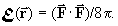 (3)С учетом этого выражения плотность гравитационного заряда можно определить следующим равенством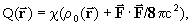 (4)где c -- скорость света, а  -- плотность масс, исключая плотность массы гравитационного поля.Гравитационное поле считается слабым при выполнении условия E(r)<<(r)c2. Для однородного шара радиусом a и массой m полная энергия гравитационного поля EG находится интегрированием по всему пространству плотности энергии E(r). В приближении слабого поля решение уравнения Пуассона (1) для однородного шара имеет видСоответственно вектор гравитационного поля F определяется выражением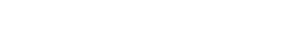 В результате интегрирования квадрата этого поля по всему пространству находится энергия гравитационного поля 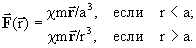 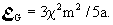 (5)Лишь одна шестая часть этой энергии сосредоточена внутри шара, а остальная часть распределена во внешнем пространстве с плотностью, убывающей по закону r-4.3.Гравитационное взаимодействие двух шаровДля определения коэффициента  можно вычислить энергию взаимодействия гравитационных полей двух тел и приравнять ее известной потенциальной энергии гравитационного взаимодействия. Для удобства берутся одинаковые шары с массами m и радиусом a, удаленные друг от друга на расстояние r2.>2a Гравитационные поля шаров в линейном приближении складываются аддитивно, тогда как интеграл энергии наряду с плотностью энергии каждого из шаров будет содержать плотность энергии взаимодействия, определяемую скалярным произведением полей каждого из шаров,(6)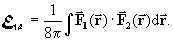 В результате интегрирования легко получить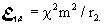 (7)Из сравнения этого выражения с выражением потенциальной энергии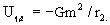 (8)Следует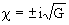 (9)где G-- гравитационная постоянная.Мнимость гравитационного заряда обеспечивает взаимное притяжение одноименных зарядов и отталкивание разноименных.4.Самогравитирующие поляВыражение (1) представляет решение уравнения Максвелла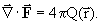 (10)В предыдущих разделах рассматривался случай, когда вклад в гравитационный заряд внешнего источника, определяемого (r) был много больше вклада, соответствующего энергии гравитационного поля. Рассмотрим противоположную ситуацию, т.е. полагается (r)=0, а заряд полностью определяется энергией гравитационного поля. В этом случае выражение (10) можно записать в следующем виде(11)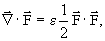 где c2 .Это уравнение отличается от соответствующего закона гравистатики Бриллюэна только коэффициентом при нелинейном члене: у Бриллюэна это отрицательная вещественная величина, равная -G/c2 , здесь же она чисто мнимая. Различие принципиальное. Бриллюэн объясняетвзаимное притяжение одноименных гравитационных зарядов отрицательным знаком "диэлектрической" постоянной, за которую он принимает величину -1/G . В данной работе притяжениеодноименных гравитационных зарядов объясняется их мнимостью. Мнимость гравитационного заряда, а следовательно и гравитационного поля наводит на мысль, что электромагнитные и гравитационные поля представляют собой две компоненты (реальную и мнимую) одного общего комплексного поля.Поскольку нет никаких оснований в выражении (9) для  отдавать предпочтение одному какому-либо из знаков, имеет смысл постоянную представлять строкой из двух элементов: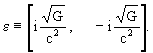 Соответственно поле F представляется векторным дублетома выражение (11) принимает вид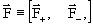 (12)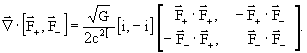 Таким образом, в роли источников полей F+ и F-_ выступают плотности зарядов Q+(r) и Q-(r), определяемые выражениями(13)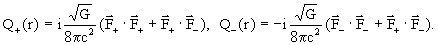 В сферически симметричном случае уравнение (12) имеет два ортогональных решения следующего вида: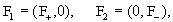 (14)где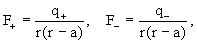 (15)а параметры q, q- и a связаны между собой и полной энергией поля Eследующими соотношениями(16)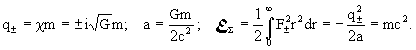 Легко убедиться, что интеграл энергии принимает конечные значения при выполнении условия m<0. В противном случае подынтегральная функция имеет неинтегрируемую особенность, лежащую на пути интегрирования.5.Комплексные поляВыкладки предыдущего раздела для чисто мнимых полей и зарядов легко обобщаются на комплексный случай. Для этого достаточно соотношения (16) заменить на следующие:(17)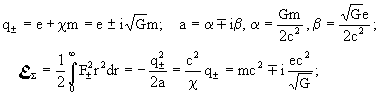 где e -- электрический заряд.Таким образом, выражения (17) предполагают четыре различных типа полевых образований, определяемых положением в комплексной плоскости значения q. Причем, если одноименность электрического заряда вызывает отталкивание, то одноименность гравитационных компонент заряда - притяжение. Легко убедиться, что выражения (14, 15) удовлетворяет нелинейному уравнению (12) при комплексных значениях параметров q и a, подчиняющихся соотношениям (17). Причем интеграл энергии существует на всей комплексной плоскости заряда, исключая положительную ветвь мнимой оси.Представление реальной части комплексного заряда электрическим зарядом, а мнимой гравитационным отнюдь не означает, что также будут разделяться напряженности поля и плотность энергии. Поэтому имеет смысл расписать эти величины в явном виде как сумму реальных и мнимых частей. Для напряженности поля имеем(18)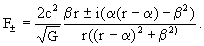 Реальную часть этого выражения можно назвать электрическим полем, а мнимую - гравитационным. Хотя такое деление несколько условно, поскольку каждая из компонент зависит как от реальной, так и от мнимой частей заряда. Лишь при больших r (r>> и r>>каждая из компонент комплексной напряженности зависит только от соответствующей компоненты комплексного заряда и подчиняется закону Кулона: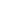 . При r<<поведение поля существенно отличается от кулоновского: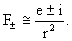 Реальная часть этого выражения постоянная величина, значение которой определяется электрическим зарядом и массой. Мнимая часть от компонент комплексного заряда не зависит и имеет особенность при r=0.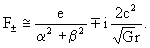 Как видно из выражения (17), интеграл энергии принимает комплексные значения. Реальная часть, являясь суммой энергий электрического и гравитационного полей, может принимать как положительные, так и отрицательные значения. Мнимая компонента представляет собой энергию взаимодействия электрического поля с гравитационным, а ее значение определяет электрический заряд.Казалось бы, каждая из компонент комплексной энергии должна определяться как электрическим зарядом, так и массой, поэтому вид выражения энергии (17) является несколько неожиданным. Чтобы в какой-то степени понять этот результат имеет смысл рассмотреть интеграл энергии более детально.Энергия электрического поля для любой из компонент поля F+ или F- определяется следующим интегралом:(19)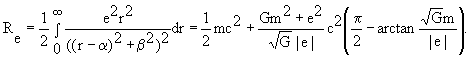 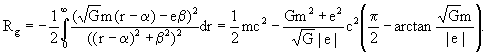 Аналогично определяется энергия гравитационного поля(20)При любых значениях e и m энергия электрического поля положительная, а энергия гравитационного - отрицательная. В сумме этих энергий члены, содержащие электрический заряд, выпадают, и суммарная энергия определяется только значением массы m.Таким образом, известное выражение E=mc2 в данном случае представляет сумму энергий двух полей: электрического и гравитационного. При выполнении условия e>>G1/2m (оно выполняется для всех известных электрически заряженных элементарных частиц) вторые члены правых частей в выражениях (19) и (20) существенно превосходят первые по абсолютной величине, т.е. Re>>mc2. Это обстоятельство должно посеять некоторое сомнение в справедливости гипотезы об электромагнитной природе массы электрона. Может оказаться, что электромагнитная масса электрона на много порядков выше его инертной массы me. Если выражение (19) хоть в какой-то степени отражает свойства электрона, то отношение Re /me c2 имеет значение порядка 1011.Подобно вещественной части ведет себя мнимая часть интеграла энергии. Член, отвечающий за взаимодействие электрического поля со "своим" гравитационным полем, имеет вид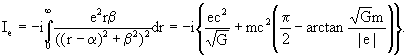 (21)Энергия взаимодействия электрического поля с гравитационным полем, ⌠порожденным■ массой m, определяется интегралом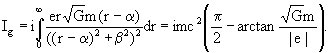 (22)Здесь выражения мнимой части интеграла энергии записаны лишь для компоненты поля F+. Для перехода к компоненте F- следует изменить знаки перед интегралами.В результате суммирования выражении (21) и (22) оказывается, что мнимая часть интеграла энергии зависит только от электрического заряда. Точней будет сказать: электрический заряд это мнимая часть интеграла энергии комплексного поля.В зависимости от того, в какой четверти находится комплексный заряд и каким знаком обладает реальная часть интеграла энергии можно выделить 8 различных типов решений полевых уравнений. Причем характер поведения каждого из этих решений в сильной степени определяются соотношением параметров  и Ниже представлены компоненты комплексного поля для первой четверти комплексного заря-да при положительных (рис.1) и отрицательных значениях массы (рис.2).Переход в другую чет-верть комплексного заряда приводит к изменению знака у соответствующей компоненты поля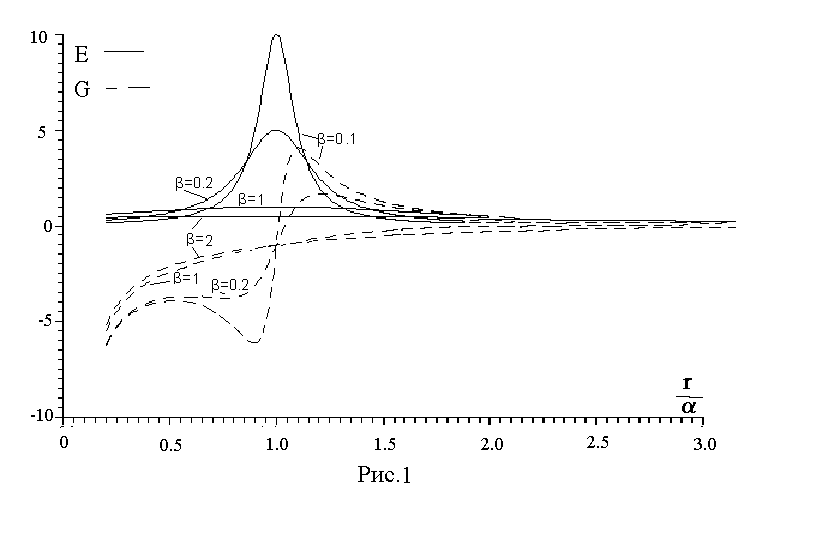 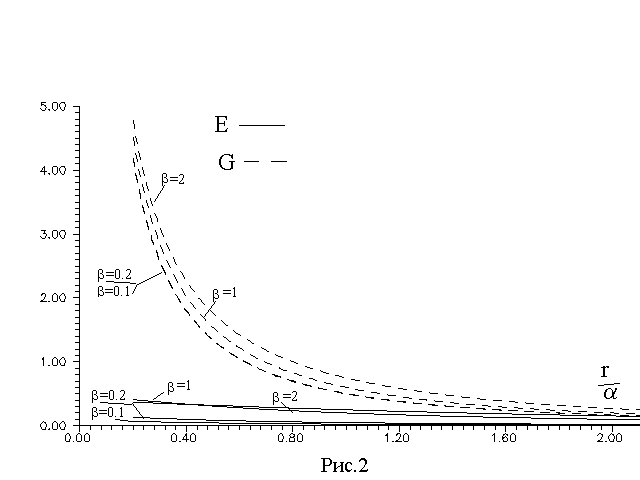 Компоненты поля записываются в безразмерных единицах:(23)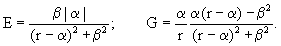 E соответствует реальной части поля F , а G - мнимой. Рис.1 соответствует значению ,а рис.2 .Как видно из рис.1 при  наблюдается концентрация поля E в сферическом слое радиуса r= с шириной равной .6.Плотность комплексного зарядаКак следует из выражения (17) плотность комплексного заряда может быть записана в следующем виде(24)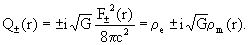 Отсюда следует, что плотности массы mи плотность электрического заряда e определяются значениями реальной и мнимой частей квадрата напряженности комплексного поля: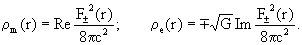 (25)Учитывая соотношения (18), можно записать(26)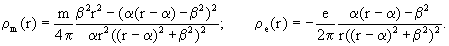 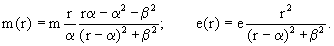 Этим выражениям для компонент плотности комплексного заряда соответствуют выражения интегральных в пределах сферы радиуса r массы m(r) и электрического заряда e(r):(27) При выполнении условия | можно выделить три характерных расстояния:(28)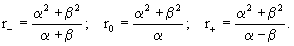 При r = r- интегральная масса отрицательная и принимает наименьшее значение:(29)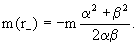 При r =r0 интегральная масса обращается в 0, а при r = r+ масса принимает набольшее значение, причем m(r+ )= - m(r-).Знак электрического заряда во всем пространстве остаются неизменным, но при r=r0 интегральный заряд принимает наибольшее абсолютное значение: e(r0)=e(1+/). б).При выполнении условия |, как и в предыдущем случае, m(r-) определяется выражением (29) и m(r0)=0, но при r>r0 экстремум массы отсутствует - она асимптотически стремится к m при возрастании r.Поведение электрического заряда во всем пространстве подобно предыдущему случаю. На рис.3 для условий а) и б) представлены компоненты плотности комплексного заряда в безразмерных единицах.в). При ||<<0 плотность масс отрицательна внутри сферы радиуса r = ( +)/(||-||)и положительна вне этой сферы, однако интегральная масса отрицательна во всем пространстве. Что касается плотности электрического заряда, то во всем пространстве она является монотонно убывающей по абсолютной величине функцией. . Соответственно интегральный электрический заряд с увеличением радиуса монотонно возрастает по абсолютной величине.г). При |плотность масс отрицательна всем пространстве. Плотность электрического заряда и интегральный электрический заряд ведут себя аналогично, как в предыдущем случае.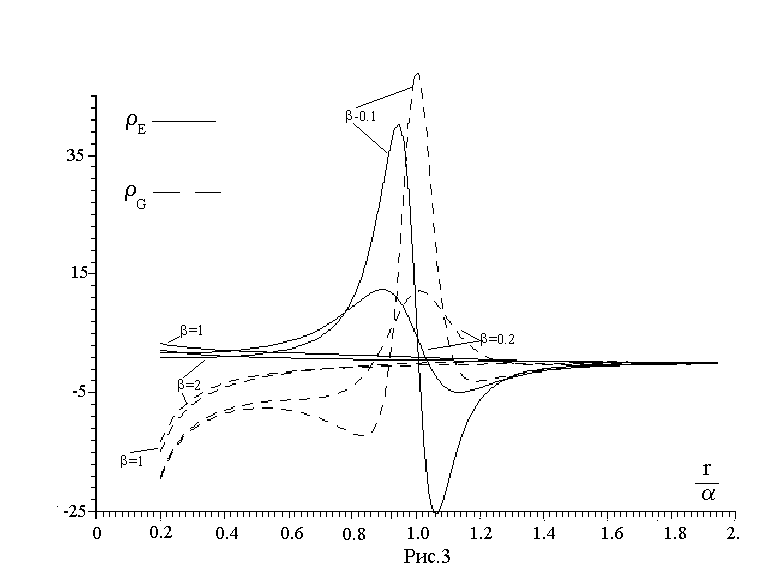 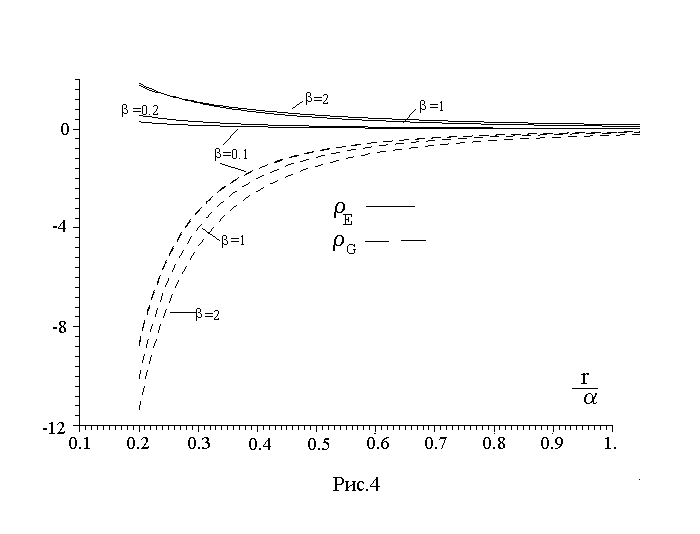 Рис.4 иллюстрирует поведение компонент комплексной плотности заряда для условий в) и г).7 Аналог электронаПредыдущие выкладки и иллюстрации кажутся мертвыми абстрактными построениями пока они рассматриваются вне связи с реальными физическими объектами. Поэтому имеет смысл провести "примерку" полученных полевых образований к какой-либо элементарной частице. В качестве такой частицы выбирается электрон. Это, разумеется, не означает, что предлагаемое полевое образование претендует на роль модели электрона, отражающей все известные его свойства. Цель примерки весьма скромна. Она сводится к построению полевых функций для случая, когда значения параметров  и , а соответственно и значения компонент комплексного заряда q определяются значением массы и электрического заряда электрона.Первое, что бросается в глаза, это весьма широкий динамический диапазон пространственных масштабов, характеризующих полевое решение. Действительно,  =3.38 *10-56 см,  =6.91 *10-35см , r0 =1.41 *10-13 см . Следовательно выполняется условие . Согласно выкладкам предыдущего раздела интегральная масса имеет отрицательные значения внутри сферы радиуса r0 . При r =наблюдается экстремум интегральной массы: m()=-meme1021г.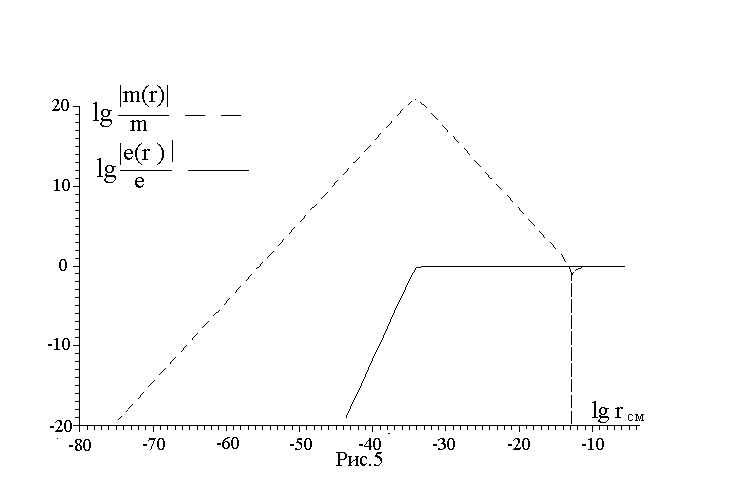 На рис.5 в логарифмическом масштабе приведены относительные значения интегральных массы и электрического заряда для рассматриваемого полевого образования. Как видно из рисунка, электрический заряд сосредоточен в очень малом объеме √ r<. Тогда как масса при r<r0 отрицательна. При rn=n r0 (n-целое) mn =me(n-1)/n. На расстоянии, равном классическому радиусу электрона re, (учитывая, что re= 2r0 ) интегральная масса полевого образования равна 0.5me ..Разумеется, данная полевая модель не учитывает наличие у электрона спина и магнитного поля, отсутствия сферической симметрии и наличие волновой структуры. Все это можно учесть, если вместо уравнения Пуассона рассматривать волновые уравнения для комплексных скалярного и векторного потенциалов, что далеко выходит за рамки настоящей работы.8. Выводы Объединение электрического и гравитационного поля в одно комплексное поле не сводится к формальному механическому соединению полей. Нелинейность уравнений обеспечивает взаимодействие этих полей. Показать насколько адекватно квадратичный член описывает взаимодействие электрического и гравитационного полей может только специально поставленный эксперимент.Использование нелинейности в полевых уравнениях позволяет такие первичные понятия как электрический заряд и масса свести ко вторичным, определяемым посредством поля.Литература1. Г.П.Томсон, УФН 94, вып.2, 361 (1968).
2. Дж. К. Максвелл, Избранные сочинения по теории электромагнитного поля, Из-во Технико- теоретической литературы, Москва (1954).
3. O.Heaviside, Electromagnetic theory, London: "The Electrician" printing and publishing company, limited. Vol.1. (1916).
4. Г.Ми, Курс электричества и магнетизма, Одесса, (1912).
5. А.А.Логунов, М.А.Мествиришвили, Релятивистская теория гравитации, М.: Наука, 1989.
6. Л. Бриллюэн, Новый взгляд на теорию относительности, М.: Мир, 1972.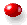 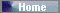 Send mail to sos@www.tomsk.su with questions or comments about this web site.
Copyright © 1998 MediaCom ltd.